Odborné učilište internátne, Švermova 1, 976  46  V a l a s k á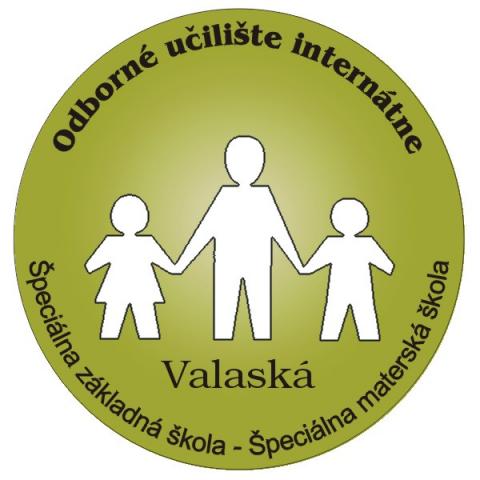 Školský vzdelávací programPredavač6491 G 02 Obchodná prevádzka – príprava, skladovanie a predaj tovarupre žiakov s mentálnym postihnutím pre skupinu trojročných učebných odborov 64 Ekonomika a organizácia, obchod a služby II.Nižšie stredné odborné vzdelávaniePlatný od 01.09.2019Úvodné identifikačné údajeKontakty pre komunikáciu s vedením školyZriaďovateľ:Okresný úrad Banská BystricaNám. Ľ. Štúra 1974 05 Banská BystricaSlovenská republikaTel.:	+ 421 48 4306 601Fax:	+ 421 48 4306 609Valaská, 01.09.2021							       Mgr. Iveta Setvákováriaditeľ školyZáznamy o platnosti a revidovaní školského vzdelávacieho programuCharakteristika učebného odboruÚvodTeoretická a praktická príprava žiakov v učebnom odbore Obchodná prevádzka – príprava, skladovanie a predaj tovaru je zameraná k získaniu kľúčových, všeobecných a odborných kompetencií, k získaniu vedomosti a zručností, ktoré umožnia absolventom tohto učebného odboru uplatnenie sa na trhu práce a zaradenie sa do spoločnosti.Školský vzdelávací program (ďalej ŠkVP)Školský vzdelávací program je základným dokumentom  školy, podľa ktorého sa uskutočňuje výchova a vzdelávanie v škole, korešponduje so  zákonom  245/2008  Z.z. o výchove a vzdelávaní  (školský zákon) a o zmene a doplnení niektorých zákonov. Vydáva ho riaditeľ školy po prerokovaní v pedagogickej rade školy a v rade školy. ŠkVP je vypracovaný v súlade  s princípmi a cieľmi výchovy a vzdelávania podľa školského zákona a so štátnym vzdelávacím programom.ŠkVP je verejný, živý dokument. Je prístupný na webovej stránke školy a prístupný každému, kto má záujem ho vidieť. Je určený pre:Žiakov, ktorí sú cieľovou skupinou vzdelávania  a výchovy. Je vytvorený pre žiaka, jeho potenciálnych zamestnávateľov, ktorí sú v oblasti odborného vzdelávania kľúčovými partnermi školy. Bez ich účasti v programe nie je možné vyprofilovať budúceho absolventa. Zákonných zástupcov žiaka, ktorí majú záujem o to, na čo kladie škola dôraz pri vzdelávaní, čo ponúka, na čo je zameraná a kam smeruje a ako škola zabezpečuje výchovu a vzdelávanie žiakov so špeciálnymi výchovno-vzdelávacími potrebami. Správne a kontrolné úrady – ako užívatelia vzdelávacieho programu, pre potreby kontrolnej činnosti. Ciele, poslanie výchovy a vzdelávaniaCiele a poslanie výchovy a vzdelávania vychádzajú z tradícií a dlhoročných skúseností školy, z cieľov stanovených v Zákone o výchove a vzdelávaní  a Štátnych vzdelávacích programoch pre odborné vzdelávanie na odborných učilištiach pre jednotlivé učebné odbory.Cieľom výchovy a vzdelávania v učebnom odbore Obchodná prevádzka  - práca pri príprave jedál je vychovať a vzdelať takých absolventov, ktorí sa dokážu v rámci svojich možnosti a schopností uplatniť na trhu práce.Vlastné cielezískať primerané kompetencie v oblasti komunikačnej schopnostizískať primerané kompetencie v oblasti matematickej gramotnosti a v oblasti IKTrozvíjať manuálne zručnosti, adekvátne tvorivé schopnosti a aktuálne poznatky potrebné na výkon povolanianaučiť žiakov regulovať a kontrolovať svoje správanie, rešpektovať všeľudské etické hodnoty a chrániť životné prostrediezískať a posilňovať úctu k ľudským právam a základným slobodám a zásadám ustanoveným                               v Dohovore o ochrane ľudských práv a základných slobôdPoslanie školyŠkola poskytuje  vzdelanie všetkým žiakom, je otvorené spoločenstvo detí, žiakov, učiteľov a rodičov.Poslaním školy je podporovať výchovu a vzdelávanie u žiakov, rozvíjať  všetky druhy nadania a kompetencií tak, aby sa budúci absolventi mohli zaradiť do bežného života:K:    Komunikácia  a otvorenosťĽ:    Ľudskosť a spolupatričnosť k okoliu a regiónuU:    Úctu a vzájomnú toleranciuČ:    Činorodosť, samostatnosť, tvorivosťStupeň vzdelania Úspešným absolvovaním školského vzdelávacieho programu žiak dosiahne nižšie stredné odborné vzdelanie.Zameranie školyOdborné učilište je typ školy, ktorej vzdelávacie programy odborov výchovy a vzdelávania poskytujú odbornú prípravu na výkon nenáročných pracovných činností žiakom s mentálnym postihnutím alebo s mentálnym postihnutím v kombinácii s iným zdravotným postihnutím.Organizačne boli pričlenené:Špeciálna základná škola internátnaŠpeciálna materská škola internátnaPraktická škola internátnaSúčasťou OUI Valaská je aj  Školský klub detí pri Špeciálnej základnej škole internátnej, ďalej Školský internáta Školská jedáleň. V súčasnosti je škola jedna z mála škôl na Slovensku  s takýmto komplexným  výchovno– vzdelávacím programom. pre deti so zdravotným znevýhodnením.Odborné učilište internátne je určené pre mladých ľudí so zdravotným znevýhodnením, ktorí ukončili  9.ročník  alebo aj povinnú desaťročnú školskú dochádzku v špeciálnej základnej škole alebo základnej škole a to v špeciálnej triede alebo individuálne integrovaní žiaci so špeciálnymi výchovno-vzdelávacími potrebami (ďalej len ŠVVP).Naše odborné učilište je typ školy, ktorá poskytuje odbornú prípravu na výkon nenáročných pracovných činností žiakov s mentálnym postihnutím alebo s mentálnym postihnutím  v kombinácii s iným zdravotným postihnutím. Neoddeliteľnou súčasťou odborného vzdelávania je teoretické vzdelávanie, ktoré sa realizuje v budove školy. Odborný výcvik v rámci praktického  vyučovania sa vykonáva v areály školy a na zmluvných pracoviskách. Príprava na povolanie trvá tri roky a výstupom je záverečná učňovská skúška. Po úspešnom absolvovaní vzdelávacieho programu žiak získa nižšie stredné odborné vzdelanie.Škola rozvíja všetky formy spolupráce so sociálnymi partnermi a verejnosťou. Predovšetkým sa zameriava na pravidelnú komunikáciu so svojimi žiakmi, ich rodičmi, CŠPP, PPP a prevencie, ÚPSVaR Brezno. Pravidelná spolupráca je i s vzťahovými vychovávateľmi z detských domovov, s okolitými špeciálnymi základnými školami a odbornými učilišťami.Spolupráca s rodičmi Rodičia sú členmi Rady školy. Všetci sú informovaní o priebehu vzdelávania žiakov na triednych schôdzkach. Zároveň sú rodičia informovaní o aktuálnom dianí na škole, o pripravovaných akciách. Sme maximálne otvorení všetkým pripomienkam a podnetom zo strany rodičovskej verejnosti. Jednou z hlavných úloh školy bude zvýšiť komunikáciu s rodičmi. Učitelia v rámci prevencie zhoršujúcej sa dochádzky žiakov do školy navštevujú rodiny priamo v mieste trvalého bydliska žiakov, čím by sa vyriešili mnohé nevyriešené otázky týkajúce sa hlavne už spomínanej dochádzky žiakov do školy. Zamestnávatelia Škola aktívne spolupracuje so zmluvnými zamestnaneckými organizáciami. Spolupráca je zameraná hlavne na poskytovanie odborného výcviku, sprostredkovanie rôznych zaujímavých exkurzií a výstav. Iní partneri Škola aktívne spolupracuje v rámci výchovno-vzdelávacieho procesu a výchove mimo vyučovania s ďalšími partnermi: ŽP a.s., Špecializované zariadenie Tereza Hronec, ZLH Plus a.s. Hronec ale i s policajným zborom v Brezne, pri organizovaní besied, prednášok. Spolupracuje aj s Obecným úradom Valaská pri zabezpečovaní výstav, exkurzií, súťaží, trhov. Veľkou pomocou je i zriaďovateľ pri organizovaní záverečných skúšok, súťaží. Spolupracuje aj  s pedagogicko-psychologickými poradňami v rámci preventívnych opatrení, a pod.Úlohou zamestnancov školy je poskytnúť  žiakom primerané vzdelanie individuálne prispôsobené tak, aby ich handicap bol redukovaný. Pripraviť žiaka so zdravotným znevýhodnením  z hľadiska profesie na integráciu do spoločnosti. Naučiť ho pracovať a v rámci jeho schopností čo najsamostatnejšie vstúpiť do života.Práca pedagogických zamestnancov je zameraná tak, aby škola bola: otvorenou školou  pre všetky deti, rodičov i verejnosť a to ako obsahom vzdelávania, tak aj formami, komunikáciou, požiadavkami zo strany rodičov i verejnostiškolou demokratických prístupov a výchovy k morálnemu správania sa pri rešpektovaní osobnosti žiaka, učiteľa aj všetkých pracovníkov školyškolou zdravého životného štýlu - podporujúca zdravie a zdravé životné návyky pre žiaka i spoločnosťškolou  rešpektu a tolerancie Dĺžka štúdia, formy výchovy a vzdelávaniaDĺžka štúdia v učebnom odbore Obchodná prevádzka – príprava, skladovanie a predaj tovaru trvá 3 roky. Podľa organizácii vyučovania sa v tomto učebnom odbore vo výchovno-vzdelávacom procese využívajú tieto formy:individuálne  vzdelávanie – osobitý spôsob plnenia školskej dochádzkycelodennátýždennáVyučovací jazykVyučovacím jazykom je štátny jazyk Slovenskej republiky.Spôsob, podmienky ukončovania výchovy a vzdelávania, doklad o získanom vzdelaníVýchova a vzdelávanie v odbornom učilišti končí záverečnou skúškou, ak žiak úspešne  absolvuje školský vzdelávací program v učebnom odbore Obchodná prevádzka – príprava, skladovanie a predaj tovaru. Žiak môže podľa stupňa zvládnutia kritérií výkonu na výkon pracovných činností získať:zaškolenie – dokladom  o získanom  vzdelaní je vysvedčenie a osvedčenie o zaškoleníZaškolený žiak ovláda najjednoduchšie pomocné, prípravné práce pri príprave, skladovaní a predaji tovaru. Pozná a vie používať základné pracovné náradie a pomôcky, ovláda ručný spôsob skladovania, ošetrovania a dopĺňanie tovarov, dokáže rozpoznávať jednotlivé druhy potravín, surovín. Pozná základné druhy čistiacich prostriedkov a vie ich aj používať pri upratovaní. Ovláda ručné a mechanické upratovanie podláh, povrchov zariadenia. Dodržiava BOZP, osobnú a pracovnú hygienu a protipožiarne predpisy. Žiak pracuje len pod dohľadom inej osoby. Žiak s profilom „zaškolený“ musí ovládať 30% praktických zručností určených učebnými osnovami.zaučenie – dokladom o získanom vzdelaní je vysvedčenie a osvedčenie o zaučeníZaučený žiak ovláda náročnejšie pracovné operácie práce pri príprave, skladovaní a predaji tovaru. Je schopný pracovať samostatne. Pozná základné druhy tovarov, skupiny potravín, surovín. Vie správne manipulovať s potravinami, surovinami a iným tovarom. Ovláda základné práce spojené s obsluhou zariadení, strojov používaných v odbore. Je schopný na primeranej úrovni komunikovať s pracovníkmi na zmluvných pracoviskách. Náročnejšie pracovné operácie robí pod dohľadom zodpovedného zamestnanca, alebo majstra. Pri práci dodržiava zásady BOZP, osobnú a pracovnú hygienu a riadi sa protipožiarnymi predpismi. Žiak s profilom „zaučený“ musí ovládať 60% praktických zručností určených učebnými osnovami.vyučenie -  dokladom o získanom vzdelaní a odbornej kvalifikácii je vysvedčenie o záverečnej skúške a výučný listAbsolvent  bude ovládať základné manipulačné práce s tovarom, jeho skladovanie, vykladanie, balenie, ošetrovanie, má osvojené rôzne techniky aranžovania, vie používať jednoduché mechanizmy používané v obchodných prevádzkach.Absolvent s výučným listom má prehĺbené základné vedomosti a zručnosti, pomocných prác v oblasti  skladovania a predaja rôznych druhov tovaru, potravín, surovín. Ovláda základné manipulačné práce s tovarom, jeho uskladnenie, balenie, ošetrovanie. Má osvojené rôzne techniky aranžovania, práce pri príprave, skladovaní a predaji tovaru. Vie voliť správny sled pracovných postupov a pracovných operácií. Všetky pracovné operácie vykonáva samostatne vzhľadom na mentálne schopnosti. Dodržiava zásady a pravidlá profesionálneho správania a komunikovania. Niektoré motorické zručnosti pri zložitejších činnostiach vyžadujú zvýšenú kontrolu, prípadne dozor. Pre vykonávanie týchto pracovných činností pozná význam BOZP a prevenciu proti úrazom, zásady hygieny práce a PO. Žiak s profilom absolventa „vyučený“ musí ovládať viac ako 60% praktických zručností určených učebnými osnovami.Ukončovanie prípravy sa uskutočňuje v súlade s vyhláškou Ministerstva školstva Slovenskej republiky č. 318/2008 Z. z. o ukončovaní štúdia na stredných školách.Záverečná skúškaCieľom záverečnej skúšky je overenie vedomostí a zručností žiakov v rozsahu učiva určeného vzdelávacími štandardmi štátneho vzdelávacieho programu a overenie, ako sú žiaci pripravení používať nadobudnuté kompetencie pri výkone povolaní a odborných činností, na ktoré sa pripravujú. Žiak môže konať záverečnú skúšku, ak úspešne ukončil posledný ročník vzdelávacieho programu príslušného učebného odboru.Záverečná skúška sa člení na písomnú časť, praktickú časť a ústnu časť. Praktická časť záverečnej skúšky sa vykoná po písomnej časti skúšky a pred ústnou časťou skúšky. Záverečná skúška sa koná v riadnom skúšobnom období alebo v mimoriadnom skúšobnom období. Riadne skúšobné obdobie trvá od 16. júna do 30. júna príslušného školského roka.  Pred začiatkom konania záverečnej skúšky sa žiak tri po sebe nasledujúce vyučovacie dni nezúčastňuje na vyučovaní. Tieto dni sú určené na prípravu žiaka na záverečnú skúšku.Personálne zabezpečeniePedagogický zbor je tvorený kvalifikovanými pedagógmi všetkých vekových skupín. Tvoria ho učitelia, majstri odbornej výchovy. Všetci pedagógovia majú základy počítačovej gramotnosti. Neustále sa vzdelávajú formou seminárov, kurzov a školení, niektorí si dopĺňajú a zvyšujú kvalifikáciu formou kontinuálneho vzdelávania.Plnenie stanovenej miery vyučovacej a výchovnej povinnosti vyplýva z platnej legislatívy. Pedagogickí zamestnanci musia zabezpečiť súlad všetkých vzdelávacích a výchovných činností s cieľmi vzdelávania v danom učebnom odbore v súlade so štátnym vzdelávacím programom. Preukazujú odborné a osobnostné spôsobilosti, ktoré sú dôležité pri pedagogickej komunikácii, motivácii žiakov a pozitívnom riadení triedy. Ako súčasť pedagogického kolektívu sú schopní efektívne a pohotovo spolupracovať, komunikovať.Práva a povinnosti zamestnancov školy vymedzujú vnútorné predpisy, s ktorými sú zamestnanci oboznámení a majú ich k dispozícií. Vedenie školy podporuje vzdelávanie zamestnancov ako súčasť kariérneho rastu s cieľom zvyšovania kvality výchovy a vzdelávania žiakov školy. Vytvára podmienky, aby každý  pedagogický zamestnanec mal záujem zvyšovať si svoje pedagogické majstrovstvo a dokázal  usmerniť, poradiť a hľadať optimálne riešenie problémov. Počet učiteľov všeobecno-vzdelávacích, odborných predmetov a majstrov odbornej výchovy závisí od počtu vytvorených tried v príslušnom školskom roku. Poslaním výchovnej poradkyne je poskytovanie odbornej a pedagogickej starostlivosti žiakom, rodičom a pedagogickým zamestnancom školy. Jej prácu usmerňujú metodické, pedagogické a psychologické centrá. Práva a povinnosti výchovnej poradkyne vymedzujú vnútorné predpisy školy a platná legislatíva. Odborná spôsobilosť nepedagogických zamestnancov, ktorí sa podieľajú na fungovaní školského zariadenia, je v súlade s platnými predpismi. Práva a povinnosti nepedagogických zamestnancov sú zabezpečené a naplňované po dobu ich činností v rámci platných predpisov.Materiálno - technické a priestorové zabezpečenieOdborné učilište internátne vo Valaskej sídli na Švermovej ulici, v okrese Brezno. Svoju históriu píše od roku 1986. Pôvodný názov školy bol Osobitná škola Valaská. Budova je umiestnená v novej časti obce Valaská. Pred budovou školy je zelený park z pamätnou tabuľou .Antóna Kúdelku – učiteľa.Areál školy je veľký, má vlastný školský dvor, ihrisko, telocvičňu, školské dielne. Priamo v budove školy je školská jedáleň aj školský internát. Školu navštevujú žiaci nielen z blízkeho okolia ale i z iných okresov Slovenskej republiky.Interiér podlieha zmenám vzhľadom na požiadavky a potreby, ktoré si vynucujú požiadavky jednak vo vzťahu k počtu prijatých detí v danom školskom roku ale i vo vzťahu k stupňa postihnutia žiakov.Z celkového počtu žiakov sú asi 2/3 žiakov so špeciálnymi výchovnými vzdelávacími potrebami rómskeho pôvodu, zo sociálne znevýhodneného prostredia. Materiálno - technické vybavenie školy je na dobrej úrovni, ktoré je doplnené o prostriedky z projektu „Nové formy vzdelávania na OUI“  a „ Úspech na ceste vzdelávania“. Interiér školy je vybavený novým školským nábytkom V učebnom odbore Obchodná prevádzka – príprava, skladovanie a predaj tovaru sa využívaj pomôcky k skvalitneniu vyučovacieho procesu: vzdelávacie pomôcky - počítače, edukačné PC programy, interaktívna tabuľa, CD prehrávač, pracovné stoly, vybavenie v cvičnej kuchynke, odborná literatúra, pomôcky na oživenie vyučovacieho procesu v odborných predmetoch a odbornej príprave – na carving a barmanské pomôcky.Materiálne a priestorové podmienky pre vykonanie záverečnej skúškyV rámci prípravy tém pre záverečné skúšky budú konkretizované materiálne a priestorové podmienky pre ich realizáciu. Sú v súlade so štandardom, ktorý predpisuje ŠVP a doplnené podľa podmienok a špecifík učebného odboru Obchodná prevádzka – príprava, skladovanie a predaj tovaru.Podmienky na zaistenie bezpečnosti a ochrany zdravia pri výchove a vzdelávaníNa prijatie do učebného odboru Obchodná prevádzka – príprava, skladovanie a predaj tovaru prichádzajú do úvahy chlapci a dievčatá z dobrým zdravotným stavom. Zdravotná spôsobilosť musí byť potvrdená lekárom. Neoddeliteľnou súčasťou teoretického a praktického vyučovania je problematika bezpečnosti a ochrany zdravia pri práci, požiarnej ochrany a hygieny práce, ktorá vychádza z platných právnych predpisov, zákonov, vládnych nariadení, vyhlášok a noriem. V priestoroch určených na vyučovanie žiakov vytvárame podľa platných predpisov vhodné podmienky na zabezpečenie bezpečnosti a hygieny práce. Bezpečnosť sa stala súčasťou výchovno–vzdelávacieho procesu.Poučenie BOZP a školského poriadku pre žiakov sa realizuje na začiatku šk. roka na triednických hodinách, na úvodných hodinách predmetov i  odbornej výchovy, pred exkurziami, výletmi, kurzami a opätovne na triednických hodinách nielen v prípade úrazu. Základnými podmienkami bezpečnosti a ochrany zdravia pri práci so žiakmi sú: dôkladné oboznámenie žiakov s predpismi o bezpečnosti a ochrane pri práci, s protipožiarnymi predpismi, technologickými postupmipoužívanie technického vybavenia, ktoré zodpovedá bezpečnostným protipožiarnym predpisompoužívanie osobných ochranných pracovných prostriedkov podľa platných predpisovvykonávanie stanoveného dozoru pedagogickým zamestnancom  Priestory pre výučbu zodpovedajú svojimi podmienkami požiadavkám stanovených v zdravotníckych predpisoch (hygienické požiadavky na priestory, prevádzka školských zariadení, bezpečná prevádzka, používanie strojov, prístrojov a pod.). Nácvik a precvičovanie činností musí je v súlade s požiadavkami, ktoré upravujú prácu pre mladistvých (napr. Zákonník práce) a v súlade s podmienkami, podľa ktorých môžu mladiství vykonávať zakázané práce z dôvodu prípravy na povolanie. Základnými podmienkami bezpečnosti a ochrany zdravia pri práci sa rozumie:  dôkladne a preukázané oboznámenie žiakov s predpismi o BOZP, protipožiarnymi predpismi a s technologickými postupmi,  používanie technického vybavenia, ktoré zodpovedá bezpečnostným a protipožiarnym predpisom,  používanie ochranných pracovných prostriedkov podľa platných predpisov,  vykonávanie stanoveného dozoru na pracoviskách žiakov, pričom sa vymedzia stupne dozoru nasledovne:  práca pod dozorom si vyžaduje sústavnú prítomnosť osoby poverenej dozorom, ktorá dohliada na dodržiavanie BOZP a pracovného postupu. Táto osoba musí zrakovo obsiahnuť všetky pracovné miesta tak, aby mohla bezpečne zasiahnuť v prípade porušenia BOZP,  práca pod dohľadom si vyžaduje prítomnosť osoby poverenej dohľadom kontrolovať pracoviská pred začatím práce a pokiaľ nemôže zrakovo všetky pracoviská obsiahnuť, v priebehu práce ich obchádza a kontroluje. Stanovením príslušného stupňa dozoru je poverený majster odbornej výchovy v závislosti od charakteru práce, podmienok a tematického celku výučby.Pri nástupe žiaka na štúdium sa vyžaduje: Pracovné oblečenie - tričko, nohavice, zdravotné topánky (nie vsuvky), pokrývka hlavy Zdravotný preukaz pre prácu s potravinami zakazuje sa nosenie „pírsingu“. Odborný výcvik budú žiaci vykonávať na určených pracoviskách (kmeňových, zmluvných).Pre pedagogických zamestnancov sa realizuje pravidelné preškolenie v oblasti BOZP a PO s dvojročným cyklom na začiatku školského roka. Na začiatku školského roka sú pedagogickí zamestnanci poučení v zmysle pracovného poriadku školy. Noví zamestnanci absolvujú vstupné školenia.Jeden krát ročne sa uskutočňuje audit na bezpečnosť pre práci vo všetkých priestoroch školy akreditovanou firmou.Jeden krát ročne sa realizuje audit so zameraním na ochranu zdravia pri práci akreditovanou „Pracovnou zdravotnou službou“Podľa plánu revízií sa pravidelne uskutočňujú revízie a následné odstraňovanie nedostatkovVnútorný systém kontroly a hodnotenia žiakov Odborné učilište internátne vo Valaskej považuje vnútorný systém kontroly a hodnotenia žiakov za najvýznamnejšiu kategóriu celého procesu. Hodnotenie výsledkov žiakov vo výchovno-vzdelávacom procese sa riadi podľa platných metodických pokynov pre hodnotenie a klasifikáciu žiakov odborných učilíšť.Cieľom kontroly a hodnotenia žiakov je poskytovať žiakovi spätnú väzbu, prostredníctvom ktorej získava informácie: o zvládnutí učiva v príslušnom učebnom odbore o využívaní teoretických vedomostí a praktických zručnostív čom sa ešte môže zlepšiťv čom má ešte nedostatky a ako ich môže odstrániťHodnotenie žiaka vychádza z jasne stanovených cieľov a konkrétnych kritérií, ktorými sa dá jeho výkon zmerať. Preto neoddeliteľnou súčasťou hodnotenia musí byť aj konkrétne odporúčanie alebo rada, ako má žiak ďalej postupovať, aby svoje nedostatky odstránil. Kontrolu vyučovacieho procesu budeme orientovať na skúšanie a hodnotenie žiakov, s dôrazom na sebahodnotenie žiaka.HodnotenieŽiaci Odborného učilišťa internátneho sú hodnotení a klasifikovaní podľa platného  metodického pokynu č. 33/2011, ktorý podrobne upravuje postup realizácie hodnotenia a klasifikácie žiakov odborných učilíšť v procese výchovy a vzdelávania v súlade so zákonom 245/2008Z.Z. o výchove a vzdelávaní (školský zákon) a zmene a doplnení niektorých zákonov a podľa platného školského poriadkuPočas hodnotenia budeme preverovať, čo žiak vie, alebo čo má vedieť, ako sa má zlepšiť v porovnaní sám so sebou alebo s kolektívom – zisťujeme stupeň dosiahnutia cieľov vyučovacieho procesu. Pri hodnotení využijeme širokú škálu rôznych spôsobov a postupov:individuálne,frontálne,skupinové,priebežné alebo súhrnné po ukončení tematického celku alebo pred ukončením klasifikačného obdobia, ústne, písomne (didaktické testy, písomné cvičenia a úlohy, a pod.).Hodnotením preverujeme výkon žiaka z hľadiska jeho schopností, zručností a vedomostí a s ohľadom na jeho zdravotné znevýhodnenie alebo individuálny výkon (porovnáme jeho súčasný výkon s jeho prechádzajúcim výkonom). Pri každom hodnotení preverujeme výkon žiaka na základe jeho výkonového štandardu, ktorý je formulovaný v učebných osnovách každého vyučovacieho predmetu ako vzdelávací výstup. Dôležitou súčasťou hodnotenia  je aj sebahodnotenie, ktoré považujeme za významnú súčasť motivácie žiaka do jeho ďalšej práce, za súčasť spätnej väzby medzi učiteľom a žiakom.Hodnotenie žiakov vyjadrujeme rôznymi formami:pochvalou a povzbudením,slovne,známkouV rámci hodnotenia sa preverujú výsledky činnosti žiakov podľa určených kritérií. Niektoré kritériá sú všeobecne platné pre všetky predmety, špecifické výkony žiakov sú hodnotené podľa stanovených kritérií hodnotenia v odbornej výchove. Neoddeliteľnou súčasťou hodnotenia žiaka je aj jeho správanie, prístup a postoje. Hodnotenie nikdy nesmie viesť k znižovaniu dôstojnosti, sebadôvery a sebaúcty žiaka. Stupne prospechu a celkový prospechProspech žiaka je v jednotlivých vyučovacích predmetoch klasifikovaný týmito stupňami:1 – výborný2 – chválitebný3 – dobrý4 – dostatočný5 – nedostatočnýSprávanie žiaka je klasifikované týmito stupňami:1 – veľmi dobré2 – uspokojivé3 – menej uspokojivé4 – neuspokojivé Žiak na konci prvého a druhého polroku je hodnotený takto:Prospel s vyznamenanímProspel veľmi dobreProspelNeprospelŽiak je neklasifikovaný, ak jeho absencia v danom predmete prekročila 25% celkovej dochádzky (riaditeľ školy môže odsúhlasiť skúšku na doplnenie klasifikácie). Žiak je neklasifikovaný aj v prípade, ak vyučujúci nemá dostatok podkladov na uzatvorenie klasifikácie. O tejto skutočnosti musí byť informovaný riaditeľ školy. Ak je žiak neklasifikovaný, nedostane vysvedčenie, iba výpis z katalógového listu. O dodatočnej klasifikácii rozhoduje riaditeľ školy v zmysle platnej legislatívy. Záverečná skúška sa môže opakovať v zmysle právnych predpisov.Ak má žiak alebo jeho zákonný zástupca pochybnosti o správnosti hodnotenia, môže požiadať riaditeľa školy o komisionálne preskúšanie žiaka. Na základe kritérií hodnotenia sa uskutoční preskúšanie žiaka do 14 dní od doručenia jeho žiadosti prípadne v termíne po vzájomnej dohode medzi žiakom a riaditeľom školy. Komisionálne skúšky prebiehajú v súlade s právnymi predpismi.Opravné skúšky určuje riaditeľ školy v súlade s právnym predpisom.Klasifikácia a hodnotenie žiakov so ŠVVP sa robí s prihliadnutím na jeho zdravotné znevýhodnenie. Vyučujúci rešpektujú doporučenia  psychologických vyšetrení žiaka a uplatňujú ich pri klasifikácii a hodnotení správania žiaka. Vyberajú vhodné a primerané spôsoby hodnotenia vrátane podkladov na hodnotenie. Uplatňujú také formy a spôsoby skúšania, ktoré zodpovedajú schopnostiam žiaka a nemajú negatívny vplyv na ich rozvoj a psychiku. Volia taký druh prejavu, v ktorom má žiak predpoklady preukázať lepšie výkony.Vnútorný systém kontroly a hodnotenia pedagogických  zamestnancov /ďalej len PZ/Hodnotenie zamestnancov je jednou z najdôležitejších činností systému riadenia ľudských zdrojov. Okrem motivácie slúži ako zdroj veľkého množstva informácií pre ďalšiu personálnu činnosť. Dobre spracovaný systém hodnotenia zamestnancov sa prejaví hlavne v zvýšenom pracovnom výkone zamestnancov, v zlepšení motivácie zamestnancov, vedie ku skvalitneniu výchovno-vzdelávacieho procesu, k zvýšeniu spravodlivosti a efektívneho odmeňovania a mnohým ďalších aspektov.Ciele kontroly:získať prehľad o odbornej a metodickej pripravenosti učiteľov a výchovných pracovníkovzabezpečiť plynulý chod vyučovania, dodržiavanie pracovnej disciplíny, rozvrhu hodínsledovať plnenie úloh plánu práce školy, ako aj ostatných vnútorných dokumentov školy, pracovno-právnych predpisov, z pracovných poráddodržiavanie bezpečnostných predpisovzískať prehľad o úrovni výchovno-vzdelávacieho procesuzískať prehľad o objektívnosti hodnotenia a klasifikácie žiakov jednotlivými učiteľmi, s cieľom zabezpečiť zjednocovanie kritérií pri klasifikáciivyužívanie učebných pomôcok a didaktickej technikystav pedagogickej a žiackej dokumentáciekvalita spolupráce jednotlivých vyučujúcich ako aj všetkých zamestnancovúroveň práce v záujmových útvarochHodnotenie pedagogických zamestnancov V súlade s § 52 zákona č. 317/2009 Z.z. o pedagogických zamestnancoch a odborných zamestnancoch a o zmene a doplnení niektorých zákonov raz ročne na základe kritérií hodnotenia PZ. Kritéria sú rozpracované v hodnotiacich hárkoch, Priamy nadriadený hodnotí každé kritérium počtom bodov. Celkový počet hodnotenia závisí od celkového počtu získaných bodov a výstupom je písomný záznam. Je vykonaný hodnotiaci rozhovor zamestnanca s nadriadeným zamestnancom. Zamestnanec si pripraví stručné sebahodnotenie a predstavy o svojom ďalšom pracovnom smerovaní prostredníctvom sebahodnotiaceho hárku. Hodnotiteľ vyhodnotí  na základe sebahodnotenia zamestnanca a  podľa kritérií  dohodnutej hodnotiacej škály: základné kompetencie pracovného výkonu, významné kvantitatívne ukazovatele pracovného výkonu, významné kompetencie prejavené vo výchovno-vzdelávacom procese, významné kompetencie prejavené v mimo vyučovacích činnostiach.Hodnotenie pedagogických zamestnancov sa robí na základe:pozorovania ( hospitácie)rozhovoruhodnotenie manažmentom školyna základe ďalšieho vzdelávania, tvorby učebných pomôcok,  mimoškolskej činnostivzájomného hodnotenia učiteľov (otvorené hodiny, vzájomné hospitácie)hodnotenia rodičmi, verejnosťoudobrých, dlhotrvajúcich výsledkoch vo výchovno-vyučovacom procesepríkladného vzťahu k žiakom a ich rodičomtvorivého prístupu, ochote ďalšieho vzdelávania, presnosť, dochvíľnosť, samostatnosťtaktnosť a kladný vzťah k organizáciireprezentácie seba a školy prostredníctvom výsledkov žiakov na súťažiachtvorba projektovúčasť na akciách školy, žiakovHodnotenie pedagogických zamestnancov je podkladom na:rozhodnutie riaditeľa o ukončení adaptačného vzdelávaniavypracovanie plánu kontinuálneho vzdelávaniaodmeňovanie za kvalitné plnenie pracovných činností– na priznanie osobného príplatku a odmien v príslušnom kalendárnom rokuPožiadavky na kontinuálne vzdelávanie pedagogických  zamestnancov /ďalej len PZ/Pedagogický zbor je stabilizovaný kolektív. Tvoria ho PZ s pedagogickou i odbornou spôsobilosťou. Väčšinou má dlhoročné skúsenosti so vzdelávaním zdravotne znevýhodnených žiakov. Spolu s mladšími PZ sa podieľajú na premene tradičnej školy na modernú. Formou systematického vzdelávania podľa schváleného plánu kontinuálneho vzdelávania na príslušný rok, ale aj formou projektov v osi „vzdelávanie“. Vzdelávanie PZ je zamerané na:vzdelávanie na získanie kvalifikačných predpokladov v oblasti pedagogickej a špeciálno- pedagogickej spôsobilosti pre prácu so žiakmi so zdravotným znevýhodnenímpodľa plánu kontinuálneho vzdelávania na získanie kompetencií: a/ vo využívaní moderných informačných a komunikačných technológiíb/ vzdelávanie žiakov s poruchami správaniac/ v rozvoji kľúčových spôsobilostí tvorby ŠkVPzvýšenie odbornosti špecialistov metodických združení zvýšenie odbornosti formou atestáciíinovačné vzdelávanie zamerané na inováciu foriem a metód vo výchovno-vzdelávacom procesevzdelávanie zamerané na zlepšenie spolupráce s rodičmi žiakov z marginarizovaných skupín vzdelávanie na zlepšenie klímy v triede prevenciu sociálno-patologických javovv rámci výchovného poradenstva k zisťovaniu príčin predčasného ukončovaniu povinnej školskej desaťročnej dochádzkyrozvoj kreativity majstrov odbornej výchovy pri práci v školeÚčelové kurzyÚčelové kurzy predstavujú integrujúcu zložku vedomostí, zručností a postojov. V nadväznosti na získané poznatky v oblasti teoretického a praktického vzdelávania účelové učivo poskytuje žiakom doplňujúce, rozširujúce, upevňovacie a overovacie vedomosti, zručnosti a kompetencie potrebné na zvládnutie situácií a aktivít, ktoré môžu nastať vznikom nepredvídaných skutočností.Prehľad účelových kurzovKurz na ochranu života a zdravia Kurz pohybových aktivít v prírodeKurz na ochranu života a zdravia Účelový kurz Ochrana života a zdraviaÚčelový kurz Ochrana života a zdravia pre trojročné odbory sa uskutočňujú v 1.,2. a 3. ročníku vo vyučovacom čase v rozsahu 6 hodín v každom polroku školského roka raz. Účelové cvičenia sa vykonávajú po triedach. Presný termín určí riaditeľ školy. Účasť žiakov je na cvičeniach povinná. Žiaci so zmenenou pracovnou schopnosťou plnia primerané úlohy podľa lekárskeho nálezu. Plán cvičenia určuje ciele a obsah cvičenia, priestory na činnosť, zaradenie učiteľov školy do výkonových funkcií, stanoví spôsob ich prípravy, ako aj prípravu žiakov, materiálno, hygienicko-zdravotnícke a bezpečnostné opatrenia, prípadnú spoluprácu so spoločenskými organizáciami regiónu a orgánmi štátnej správy . Presun na miesto konania sa  započítava do času cvičenia. Účasť učiteľov na účelových cvičeniach je započítaná do ich vyučovacej povinnosti.Vyhodnotenie cvičenia vykoná riaditeľ školy na najbližšej pedagogickej porade.Kurz Ochrana človeka a prírodySamostatnou povinnou organizačnou formou vyučovania je kurz ochrany človeka a prírody. Organizuje sa v treťom ročníku v trvaní 3 dni po 6 hodín výcviku.Cieľ kurzuFormovať vlastenecké povedomie, dotvárať sústavu zručností a návykov o ochrane človeka a prírody, prispievať ku zvyšovaniu telesnej zdatnosti a psychickej odolnosti žiakov.Obsah kurzuObsahom kurzu sú tematické celky: riešenie mimoriadnych udalostí – civilná ochrana,zdravotnícka príprava,pobyt a pohyb v prírode a ochrana prírody,výchova k bezpečnosti a ochrana zdravia pri práci,záujmové technické činnosti a športy.Obsah kurzu tvorí teoretická príprava a praktická príprava a záujmová činnosť žiakov.Teoretická príprava 								 3 hodinyTeoretická príprava v nadväznosti na vedomosti žiakov z vyučovania a účelových cvičení rozširuje ich informácie:o právnych normách, ktoré upravujú povinnosti prípravy občanov Slovenskej republiky na ochranu ich zdravia, ochranu prírody a obranu vlasti,o orgánoch a organizáciách podieľajúcich sa na brannej, ekologickej a humanitárnej výchovy občanov,o medzinárodných dohodách a organizáciách humanitárneho zamerania,o organizácii a úlohách civilnej ochrany SR,o najnovších poznatkoch z dopravnej výchovy, zdravovedy a ekológie,o technických športoch a sebaobrane, právnych podmienkach vlastnenia a použitia zbrane a iných prostriedkov sebaobrany.Praktická príprava odbornej tematiky zahŕňa zamestnanie v týchto tematických celkov:1. zdravotníckej príprave								3 hodín2. riešenie úloh pri mimoriadnych udalostiach 					4 hodín3. pobyt v prírode									5 hodín4. technické činnosti a športy							3 hodinyRealizovať sa môže formou dennej dochádzky, internátnou formou, alebo kombinácia týchto foriem. Kurz je súčasťou plánu práce školy, účasť žiakov je povinná. Žiaci s oslabeným zdravím sa na kurze zúčastňujú len so súhlasom lekára a plnia úlohy primerané zdravotnému stavu. Kurz pohybových aktivít v prírodeCharakteristika lyžovaniaKurz pohybových aktivít v prírode sa organizuje v druhom ročníku štúdia v rozsahu 5 dní v rozsahu 30 vyučovacích hodín. Organizuje sa dennou alebo týždennou formou. Lyžiarsky kurz nadväzuje na výučbu lyžovania na špeciálnej základnej škole. Žiaci si osvojujú základy lyžovania, zvyšuje sa úroveň pohybových schopností, upevňuje sa ich zdravie, zvyšuje telesná zdatnosť a pohybová výkonnosť. Názorné a praktické metódy prevládajú nad verbálnymi a hodnotenie žiakov je slovné. Presný termín lyžiarskeho kurzu určí riaditeľ školy.  Pohybová aktivita v prírodnom prostredí má mimoriadny zdravotný význam. Lyžovanie je jednou z najfrekventovanejších celoživotne uplatňovaných pohybových aktivít obyvateľov Slovenska.Cieľ lyžovaniaCieľom lyžovania pre začiatočníkov a slabých lyžiarov je osvojiť si základné lyžiarske zručnosti a vedomosti na úrovni bezpečného pohybu na lyžiach v nenáročnom teréne. Žiaci so špeciálnymi výchovno-vzdelávacími potrebami by mali zvládnuť základy lyžiarskej techniky podľa fyzických predpokladov. Lyžovanie je súčasťou základného učiva TV, je povinnosťou školy vytvárať podmienky na jeho uskutočnenie (propagácia, nábor, spolupráca s rodičmi a pod.)Obsah lyžovaniaRiaditeľ školy menuje:vedúceho lyžiarskeho kurzu,inštruktorov lyžiarskeho kurzu, v jednom družstve je maximálne 5 žiakov,zdravotníka kurzu.schvaľuje miesto a termín spolupracuje s vedúcim kurzu preveruje  vhodnosť vybraného objektu na lyžovanie, snehové podmienky, lyžiarsky vlek, cenové relácie, stravovanie, dopravu a pod.schvaľuje plán práce na lyžovaniePlán organizačného zabezpečenia lyžiarskeho kurzu.Program lyžiarskeho výchovno-výcvikového kurzu.vykoná kontrolu a hodnotenie činnosti na lyžiarskom kurze.Metódy:						Formy:mimoškolské					slovnéindividuálne					názornéskupinové					praktickéfrontálne					              špeciálneŽiak má zvládnuťmanipuláciu s lyžiarskou výstrojou – zapínanie lyžiarok, lyží, nosenie lyží a palícobraty – na rovine, prešľapávaním na svahu, prednožením, zanožením, prekročenímchôdza – sunom, sklzom, pridupávanímvýstupy po spádnici – chôdza šikmo vpred, bokom, obojstranným obratom, výstupy šikmo stranou, chôdzou, jednostranným odvratom, bokom vpred, bokom vzadpadanie, vstávanie – vstávanie nacvičujeme zo sedu na zemi na rovinezákladný zjazdový postoj – na lyžiach ideme hore a dolu, kolená tlačíme dopredu a spoluzjazd – po spádnici, šikmo svahom, obojstrannom prívratebrzdenie zjazdu – obojstranným prívratom, jednostranným prívratom, zosúvaním (bočným, šikmým, otáčavým)základný oblúk – oblúk v obojstrannom prívrate, oblúk z obojstranného prívratujazda na vlekuSpôsob ukončovania prípravyUkončovanie prípravy sa uskutočňuje v súlade s vyhláškou Ministerstva školstva Slovenskej republiky č. 318/2008 Z. z. o ukončovaní štúdia na stredných školách.Odborná príprava v učebnom odbore, ktorá poskytuje odbornú prípravu na výkon nenáročných pracovných činností umožní žiakom s mentálnym postihnutím získať nižšie stredné odborné vzdelanie, ktoré sa podľa posudzovania kvalifikácie na výkon pracovných činností člení na:zaškolenie,zaučenie,vyučenie.Žiak získava: vysvedčenie a osvedčenie o zaškolení,vysvedčenie a osvedčenie o zaučení,vysvedčenie o záverečnej skúške, dodatok k vysvedčeniu o záverečnej skúške a výučný list. Celkové hodnotenie žiaka pred ukončením prípravy v odbornom učilištiV celkovom hodnotení žiaka pred ukončením prípravy v odbornom učilišti (ďalej len „celkové hodnotenie prípravy“), ktoré sa vykoná bez osobitných skúšok, musí absolvent vzdelávacieho programu spoľahlivo preukázať výkon vo vzdelávacej oblasti praktická príprava, musí mať zvládnuté špecifické ciele a ovládať predpísaný obsah učebných osnov stanovených vo vzdelávacom programe pre žiakov s mentálnym postihnutím príslušného učebného odboru.Výsledky posudzuje a klasifikuje komisia podľa profilov absolventa a kritérií výkonov.Kritériá na vydanie dokladu o dosiahnutej úrovni kvalifikácie sú nasledovné:ak  žiak dosiahol viac ako 60 %  z celkového počtu bodov za tri roky z  učiva určeného učebnými osnovami a vie  preukázať primerané praktické zručnosti a odborné vedomosti, môže konať záverečnú skúšku a získať výučný list,ak  žiak dosiahol  viac ako 30% až 60 % (vrátane) z celkového počtu bodov z  učiva určeného učebnými osnovami, môže získať  osvedčenie o zaučení, záverečnú skúšku nekoná, ak žiak dosiahol do 30 % (vrátane) bodov z učiva určeného učebnými osnovami, môže získať osvedčenie o zaškolení, záverečnú skúšku nekoná.Rozhodujúcim kritériom pre nadobudnutie osvedčenia o zaškolení a osvedčenia o zaučení alebo pre možnosť konať záverečnú skúšku pre získanie výučného listu je overiteľné splnenie stanovených požiadaviek pre príslušný učebný odbor v rozsahu určenom učebnými osnovami - hodnotenie výkonov podľa stanovených kritérií – Hodnotiaci list.Celkové hodnotenie prípravy predkladá triedny učiteľ po dohode s majstrom odborného výcviku a učiteľmi odborných predmetov pedagogickej rade na poslednej klasifikačnej porade, ktorá sa koná pred ukončením prípravy v odbornom učilišti.Po prerokovaní celkového hodnotenia prípravy v pedagogickej rade a schválení návrhu na vydanie dokladu o dosiahnutej úrovni kvalifikácie riaditeľom školy žiak môže získať osvedčenie o zaškolení alebo  osvedčenie o zaučení alebo môže vykonať záverečnú skúšku. Záznam o schválení príslušného návrhu zapisuje triedny učiteľ do pedagogickej dokumentácie.Profil absolventaAbsolventi v učebnom odbore Obchodná prevádzka – príprava, skladovanie a predaj tovaru sú schopní vykonávať práce obslužného a pomocného charakteru v obchodných reťazcoch, vedomosti a zručnosti uplatnia v rodinnej výchove, vo vedení domácnosti. Tento odbor sa zameriava na manipuláciu s tovarom v skladoch, vykladanie, ošetrovanie tovaru, na základné práce pri pohybe tovaru v predajni, váženie, meranie, krájanie tovaru, na spôsoby ukladania tovaru do predajní podľa druhu a skupín tovaru, hodnotenie tovaru podľa jeho vlastností a záručnej doby, na osvojenie si základov aranžovania a používania rôznych materiálov, na poznávanie rôznych druhov obalových materiálov a techník balenia, na formy predaja (voľný, samoobslužný, obslužný),na spoločenskú výchovu, psychológiu predaja a práce, na základné ovládanie jednoduchých mechanizmov a ich údržbu (stroje na krájanie tovaru, umývačky riadu, elektrické nože, nárezové stroje, elektrické nožnice, stroje na mletie, umývacie stroje na podlahy, vysávače a leštiče podlahy), na BOZP, požiarnu ochranu a hygienické zásady uplatňované v obchodných prevádzkach.Absolventi získajú nižšie stredné odborné vzdelanie ukončené záverečnou skúškou.Absolvent učebného odboru 6491201 Obchodná prevádzka – príprava, skladovanie a predaj tovaru má mať pre kvalifikovaný výkon odborných činností potrebné všeobecné vzdelanie a praktické zručnosti,vie pracovať podľa správnych technologických postupovabsolvent má byť dostatočne schopný aplikovať nadobudnuté vedomosti a zručnosti pri riešení pracovných problémov, konať rozvážnemá byť schopný pracovať v tíme,ovládať dôležité manuálne zručnosti, konať v súlade s právnymi normami spoločnosti, zásadami vlastenectva, humanizmu a demokracie, dodržiavať pri práci zásady a predpisy ochrany, bezpečnosti a hygieny práce, dodržiavať predpisy protipožiarnej ochrany a vie zaobchádzať s protipožiarnym zariadenímKompetencie absolventov v učebnom odbore 6491 G 02 Obchodná prevádzka – príprava, skladovanie a predaj tovaruCieľom vzdelávania je pripraviť absolventov tak, aby boli schopní uplatniť sa vo svojich povolaniach so všeobecnovzdelávacím základom, odbornými teoretickými a praktickými zručnosťami aplikovateľnými v praxi s prirodzenou profesionálnou hrdosťou.Po absolvovaní vzdelávacieho programu absolvent disponuje týmito kompetenciami: Kľúčové kompetencieVzdelávanie vo vzdelávacom programe pre žiakov s mentálnym postihnutím v súlade s cieľmi nižšiehostredného odborného vzdelávania na úrovni ISCED 2C smeruje k tomu, aby žiaci s mentálnym postihnutím získali na tejto úrovni zodpovedajúce schopnosti a zručnosti. Kľúčové kompetencie sa musia zakomponovaťdo všetkých vzdelávacích oblastí. V súlade so Spoločným európskym rámcom kľúčových kompetencií ako základným orientačným nástrojom pre vymedzenie kľúčových kompetencií vzdelávací program pre žiakov s mentálnym postihnutím vymedzil nasledovné kľúčové kompetencie:a) Komunikatívne a sociálno-interakčné spôsobilostiSú to spôsobilosti, ktoré sú základom pre ďalšie získavanie vedomostí, zručností, postojov a hodnotovej orientácie. Patria sem schopnosti nevyhnutné pre pracovný a spoločenský život, ktoré v konkrétnych situáciách umožnia žiakom primerane ústne a písomne sa vyjadrovať, čítať, rozumieť a využívať text.V tomto vzdelávacom programe sú vymedzené nasledovné kľúčové kompetencie:Absolvent má:ovládať písomný a ústny prejavzvoliť si jednoduchý spôsob (priamy alebo sprostredkovaný – napr. telefónom), prostriedky a intonáciu ústneho prejavu so zreteľom na osobu, s ktorou hovorípozorne počúvať rozhovor a zapájať sa do jednoduchých diskusiíjednoduchým spôsobom zdôvodňovať svoje názory, interpretovať prečítaný alebo vypočutý texttvoriť jednoduché písomné prejavy, štylizovať jednoduché listy (formálne, neformálne), krátke informačné útvary (inzerát, oznam), vyplňovať bežné formuláre (životopis, žiadosť)viesť jednoduché číselné záznamy využiteľné v osobnom živote a v povolaníovládať jednoduchú počítačovú komunikáciu na úrovni spotrebiteľavyhľadávať s pomocou učiteľa alebo rodiča jednoduché informácie prostredníctvom počítača, kníh, novín, časopisovnavrhovať s pomocou učiteľa bežné jednoduché návody k činnostiam b) Intrapersonálne a interpersonálne spôsobilostiSú to schopnosti, ktoré žiak získava za účelom aktívneho zapojenia sa do spoločnosti založenej navedomostiach, sebazdokonaľovanie a zvyšovanie výkonnosti, vzdelávania a učenia sa počas celého života, aktualizovania a udržovania potrebnej základnej úrovne zručností. Od žiaka sa vyžaduje regulovať správanie, prehodnocovať základné zručnosti, zapájať sa do medziľudských vzťahov, pracovať v tíme, preberať zodpovednosť sám za seba, schopnosť starať sa o svoje zdravie a životné prostredie, rešpektovať všeľudské etické hodnoty, uznávať ľudské práva a slobody. V tomto vzdelávacom programe sú vymedzené nasledovné kľúčové kompetencie:Absolvent má:podieľať sa na stanovení zodpovedajúcich jednoduchých krátkodobých cieľov, ktoré smerujú k zlepšeniu vlastnej výkonnostioverovať a interpretovať získané jednoduché údaje primerane k svojim schopnostiamrozvíjať pomocou učiteľa vlastnú aktivitu, samostatnosť, sebapoznanie, sebadôveruvytvárať dobré vzťahy v kolektíve, pracovať a zapájať sa do práce kolektívudodržiavať zadané pracovné metódy a postupy, organizovať s pomocou učiteľa vlastnú činnosť tak, aby prijal zodpovednosť a svoju prácumať zodpovedný vzťah k svojmu zdraviu, starať sa o svoj fyzický a duševný rozvoj, byť si vedomý dôsledkov nezdravého životného štýlu a závislostíprispievať k vytváraniu dobrých medziľudských vzťahov, predchádzať osobným konfliktom, nepodliehať predsudkom a stereotypom v prístupe k druhýmc) Schopnosť tvorivo riešiť problémyTieto schopnosti sa využívajú na identifikovanie problémov, na ich analýzu a stanovenie efektívnychpostupov, perspektívnych stratégií a vyhodnocovanie javov. Sú to schopnosti, ktoré sa objavujú vnáročnejších podmienkach, aj pri riešení problémov ľudí, ktorí sa nevedia zaradiť do spoločenského života.Žiaci musia byť schopní vyhodnocovať základné dopady, napr. dopad na životné prostredie, dopadnerozvážnych rozhodnutí alebo príkazov, pracovný a osobný dopad v širšom slova zmysle ako jeekonomický blahobyt, telesné a duševné zdravie a pod. Sú to teda schopnosti, ktoré na základe získanýchvedomostí umožňujú stanoviť jednoduché algoritmy na vyriešenie problémových úloh, javov a situácií azískané poznatky využívať v osobnom živote a povolaní.V tomto vzdelávacom programe sú vymedzené nasledovné kľúčové kompetencie:Absolvent má:získavať a vnímať jednoduché informácie o základných problémoch pracovného a mimo pracovného životas podporou učiteľa porozumieť jednoduchým dôsledkovým vzťahom a príčinám, vyvolávajúcimproblémové situácievyužívať pod vedením učiteľa jednoduché návody a postupy, ktoré obsahujú základné informáciepoužiteľné alebo nepoužiteľné pri objasňovaní podstaty problémuzhromažďovať s pomocou učiteľa elementárne informácie potrebné na objasnenie problému a na stanovenie najjednoduchšieho riešeniad) Pracovné a podnikateľské spôsobilostiPracovné spôsobilosti spolu s podnikateľskými spôsobilosťami prispievajú k tvorbe nových pracovnýchmiest, pomáhajú ľuďom nachádzať prácu, orientovať sa na vlastné podnikanie, zlepšovať svoje pracovné apodnikateľské výkony, učiť sa prispôsobovať zmenám a využívať informačné toky v rámci svojichmentálnych možností.V tomto vzdelávacom programe sú vymedzené nasledovné kľúčové kompetencie:Absolvent má:účelne a ekonomicky zaobchádzať s finančnými a materiálnymi prostriedkamichápať prácu ako sebarealizáciu, sebauspokojenie a prínos pre sebabyť čestný, otvorený, spravodlivý, spoľahlivý a dôveryhodnýchápať princípy sociálnej spravodlivosti a rovnosti, oceňovať druhýchpod vedením učiteľa rozpoznávať zásady konštruktívnej kritiky, vedieť primerane kritizovať, ale aj znášať kritiku od druhých, rozpoznávať a uznať si vlastné chybyvedieť pozorne počúvať iných, pýtať sa, formulovať, vyjadrovať sa,pod vedením učiteľa rozvíjať v sebe schopnosť sebakontroly emócií a schopnosťpracovať aj v stresových situáciách, vytvárať si návyk ovládať sa a dosiahnuť všeobecnú kultúrnu úroveňe) Spôsobilosť využívať informačné technológieTieto spôsobilosti pomáhajú žiakom rozvíjať základné jednoduché zručnosti pri práci s osobným počítačom,internetom, využívať rôzne informačné zdroje a informácie v pracovnom a mimo pracovnom čase. Sú toteda schopnosti, ktoré umožňujú žiakom ich osobnostný rast, vlastné učenie a výkonnosť v práci.V tomto vzdelávacom programe sú vymedzené nasledovné kľúčové kompetencie:Absolvent má:zoznámiť sa za podpory učiteľa s počítačom, jeho základnými časťami a jednoduchým spôsobom obsluhynaučiť sa s pomocou učiteľa uviesť do činnosti počítač a spustiť jednoduchý aplikačný programoboznamovať sa s informáciami o bezpečnosti a ochrane zdravia pri práci s počítačomnaučiť sa s pomocou učiteľa vyhľadávať jednoduché vhodné informačné zdroje a získavať potrebné informácie v danom odbore štúdiazaznamenávať si a uchovávať informácie pod vedením učiteľa tak, aby ich mohol využiť pri práci s podporou učiteľa evidovať, triediť a zoraďovať jednoduché pracovné informácie podľa bežných požiadaviek v jeho profesii. komunikovať prostredníctvom elektronických médiíf) Spôsobilosť byť demokratickým občanomSú to spôsobilosti, ktoré umožňujú žiakom žiť plnohodnotným sociálnym životom a tak prispievať kzvyšovaniu spoločenskej úrovne. Cestou získaných schopností žiaci zdokonaľujú svoj osobnostný rast,vlastné učenie, využívajú sebapoznávanie, sebakontrolu a sebareguláciu pre prácu v kolektíve, prijímajúzodpovednosť za vlastnú prácu. Svojím podielom prispievajú k životu a práci spoločnosti založenej navedomostiach, prispievajú k rozvíjaniu demokratického systému spoločnosti, k trvalo udržateľnémuhospodárskemu a sociálnemu rozvoju štátu so zodpovednosťou voči životnému prostrediu, zachovaniuživota na zemi a rozvíjaniu vzájomného porozumenia si medzi osobami a skupinami, rozvíjajú svojeschopnosti ako je empatia, asertivita, súcit, tolerancia, rešpektovanie práv a slobôd.V tomto vzdelávacom programe sú vymedzené nasledovné kľúčové kompetencie:Absolvent má:chápať problémy zachovania mieru, bezpečnosti jednotlivcov, národov a štátov, zachovávania a ochrany životného prostredia, vyčerpania nerastných surovín, liečenia civilizačných chorôb, populačnej explózie v rozvojových krajinách, drogovej závislosti najmä mladistvých, sexuálnej výchovy a pozitívne pristupovať k riešeniu týchto problémovchápať pojmy spravodlivosť, ľudské práva a zodpovednosťdodržiavať zákony, rešpektovať práva a osobnosť druhých ľudí, ich kultúrne špecifiká, vystupovať proti neznášanlivosti, xenofóbii a diskrimináciikonať v súlade s morálnymi princípmi a zásadami spoločenského správania, prispievať k uplatňovaniu hodnôt demokracieuvedomovať si vlastnú kultúrnu, národnú a osobnostnú identitu, pristupovať s toleranciou k identite druhýchzaujímať sa o politické a spoločenské dianie u nás a vo sveteuznávať tradície a hodnoty svojho národaVšeobecné kompetencieAbsolvent má:riešiť jednoduché situácie, používat vhodné výrazové prostriedky, vhodne reagovať na vopred nenacvičenú jednoduchú situáciuvhodným jednoduchým spôsobom vyjadrovať svoj úmysel, prezentovať sám seba, podávať a získava ústne alebo písomne jednoduchú požadovanú informáciu všeobecného charakteru, hovoriť krátko a súvislo na danú témupoužívať jednoduché postupy a jazykové prostriedky v hovorovom štýle, ovládať základy jednoduchého a nenáročného administratívneho a odborného štýlupracovať s pravidlami slovenského pravopisu a inými príručkami za pomoci učiteľa, chápať význam jazykovej kultúry, rozdiely medzi spisovným jazykom a ostatnými útvarmi národného jazykavnímať literatúru ako predmet esteticko-výchovného charakteruoboznámiť sa s nevyhnutnosťou zapojiť sa do spoločenskej praxe a mať prospech zo získavania vedomostí a zručností po celý životprimerane ovládať základné schopnosti potrebné na sebapoznávanie a sebaovládaniemať základné schopnosti potrebné pre styk s ľuďmi, ovládať a uplatňovať základy spoločenského správaniahodnotiť celospoločenské javy ako je chudoba, gamblerstvo, drogy, terorizmus, globalizácia sveta, novodobé chorobyosvojiť si potrebu zodpovedného, mravného rozhodovania a riadiť sa všeobecne uznávanými mravnými a právnymi zásadami a normamivedieť ako a kam sa obrátiť pri vymáhaní si svojich práv, rozvíjať úroveň svojho právneho vedomiarozvíjať morálne a vôľové vlastnosti, akými sú kritickosť, húževnatosť, samostatnosť a primerané sebavedomievytvoriť si pozitívny vzťah ku kultúrnym hodnotám, prírode a životnému prostrediu a podieľať sa na ich ochranerozumieť základným matematickým pojmom, poznať základné vzťahy medzi nimi a obsah najjednoduchších matematických operáciívyhľadávať, triediť a používať jednoduché matematické informácie potrebné pre bežnú profesijnú situáciupoznať a používať základné jednoduché postupy pri riešení úloh budúcej praxepoznať zásady správnej životosprávy, v zmysle aktívneho zdravia a zdravého životného štýlusplniť požiadavky všeobecnej pohybovej výkonnosti a ovládať cvičenia zodpovedajúce jeho psychomotorickým predpokladomuvedomovať si význam telesného a pohybového zdokonaľovania, vnímať krásu pohybu, prostredia, ľudských vzťahovprejavovať zmysel pre fair-play, kolektívnu spoluprácu a vzájomnú pomoc, najmä postihnutým jednotlivcom, či menej pohybovo nadaným, zabrániť úrazu a poskytnúť prvú pomoc pri úrazeOdborné kompetenciea) Požadované vedomostiAbsolvent má:poznať zásady bezpečnosti práce a ochrany zdravia pri prácivedomosti o príprave pracoviska a vytvorení podmienok pre prácuvedomosti o potrebe dodržania a záväznosti technologického postupuvyhodnotiť kvalitu práce, vykonať záverečnú kontrolu práce a jej správnostipoznať základné pravidlá správania k životnému prostrediu a zásady jeho ochrany pred možnými negatívnymi vplyvmipoznať druhy a použitie nástrojov a pomôcok používaných vo svojom odborepoznať základné spôsoby ochrany materiálov vo svojom odborepoznať zásady čistoty a hygieny na pracoviskupomenovať a uviesť spôsoby aktívnej sociálnej komunikácieb) Požadované zručnostiAbsolvent vie:citlivo a taktne komunikovať s ľuďmi jednoduché spôsoby spracovania materiálov vo svojom odborepracovať so štandardným ručným náradím používaných vo svojom odborepracovať s mechanickým náradím používaných vo svojom odboreaplikovať zásady čistoty a hygieny na pracoviskuzásady bezpečnosti práce a ochrany zdravia pri práciuplatňovať etické princípy profesie v správaní a konaníaplikovať získané teoretické poznatky a využívať ich pri riešení pracovných problémovvyužívať informačné médiá pri vyhľadávaní pracovných príležitostízosúlaďovať vlastné priority s požiadavkami pre výkon povolania a možnosťami rozširovania kvalifikácieRámcový učebný plán pre 3-ročné učebné odbory odborných učilíšťSkupina učebných odborov: 64 Ekonomika a organizácia, obchod a služieb Učebný plán pre učebný odbor Obchodná prevádzka – príprava, skladovanie a predaj tovaru*minimálny počet týždenných hodín je 30 (rozpätie 30 – 34 hodín)PoznámkyUčebný plán pre trojročný učebný odbor Obchodná prevádzka – príprava, skladovanie a predaj tovaru je určený pre žiakov so ŠVVP, s mentálnym postihnutím. Vymedzuje proporcie medzi všeobecným, odborným, praktickým vzdelávaním a ich záväzný rozsah. Počet týždenných vyučovacích hodín je minimálne 30 hodín a maximálne 33 hodín. Do celkového počtu hodín za celé štúdium sme počítali priemer 32 týždňov. Časová rezerva sa využije na opakovanie a doplnenie učiva, na športovo-vzdelávacie kurzy atď. a v poslednom ročníku aj na absolvovanie záverečnej skúšky. Vzdelávacie oblasti v jednotlivých predmetov sú rozpracované do učebných osnov.Počet týždenných vyučovacích hodín vo vzdelávacom programe pre:I. ročník v odbore Obchodná prevádzka - príprava, skladovanie a predaj tovaru je 30 hodín. V oblasti všeobecného vzdelávania je predmet Slovenský jazyk a literatúra dotovaný 1 hodinou. Súčasťou vzdelávacej oblasti Človeka a hodnoty sú predmety Etická/Náboženská výchova. Predmety Etická výchova a Náboženská výchova sa vyučujú podľa záujmu žiakov v skupinách s počtom žiakov v súlade s vyhláškou Ministerstva školstva Slovenskej republiky (ďalej MŠ SR) č. 322/2008 Z.z. o špeciálnych školách. Predmety sa vyučujú 1 hodinu týždenne, nie sú klasifikované, na vysvedčení a v katalógovom liste žiaka sa uvedie „absolvoval/-a“. Predmet Občianska náuka sa vyučuje v rámci 1 povinnej vyučovacej hodiny a  je klasifikovaný známkou, patrí do vzdelávacej oblasti Človek a spoločnosť.. V oblasti Matematika a práca s informáciami sú predmety Matematika a Informatika. Predmet Matematika sa vyučuje v rámci 1 dotovanej vyučovacej hodiny a je klasifikovaný známkou. Predmet Informatika sa vyučuje v rámci 1 disponibilnej hodiny.Súčasťou vzdelávacej oblasti Zdravie a pohyb je predmet Telesná a športová výchova, ktorý sa vyučuje v rozsahu 2 vyučovacích hodín, z toho 1 hodina je disponibilná. Telesná a športová výchova je  klasifikovaná známkou. V odbornej príprave sa v I. ročníku vyučujú odborné teoretické predmety:Obchodná prevádzka sa vyučuje v dotácii 1 hodina.  Obchodné počty  sa vyučuje v dotácii 1dispomibilná  hodina. Tovaroznalectvo sa vyučujú v rámci  1 dotovanej vyučovacej hodiny. Psychológia predaja sa vyučuje ako 1 disponibilná hodina. Aranžovanie a propagácia sa v I.ročníku vyučuje ako 1 disponibilná hodina.        Odborné teoretické predmety  sú klasifikované známkou. Praktická príprava sa realizuje podľa všeobecne záväzných právnych predpisov. Na odbornom výcviku najmä s ohľadom na bezpečnosť a ochranu zdravia pri práci a na hygienické požiadavky sa trieda s viac ako 7 žiakmi  delí najviac na dve skupiny s minimálnym počtom 4 žiaci. Ak je v triede so žiakmi s viacnásobným postihnutím viac ako 5 žiakov, trieda sa delí najviac na dve skupiny s minimálnym počtom 3 žiaci. Odborný výcvik sa realizuje v dotácii  18 hodín týždenne. Pre kvalitnú realizáciu vzdelávania vytvárame vhodné podmienky pre osvojovanie požadovaných praktických zručností a činností formou odbornej výchovy. Počet žiakov na jedného majstra odbornej výchovy sa riadi platnou legislatívou.Účelové cvičenia na Ochranu života a zdravia sa uskutočňujú v 1. ročníku vo vyučovacom čase v rozsahu 12 hodín. Vykonávajú sa po triedach. II. ročník v odbore Obchodná prevádzka - príprava, skladovanie a predaj tovaru je 32 hodín. V  oblasti všeobecného vzdelávania Jazyk a komunikácia je predmet Slovenský jazyk a literatúra dotovaný                 1 hodinou týždenne. Súčasťou vzdelávacej oblasti Človeka a hodnoty sú predmety Etická/Náboženská výchova. Predmety Etická výchova a Náboženská výchova sa vyučujú podľa záujmu žiakov v skupinách s počtom žiakov v súlade s vyhláškou Ministerstva školstva Slovenskej republiky (ďalej MŠ SR) č. 322/2008 Z.z. o špeciálnych školách. Predmety sa vyučujú 1 hodinu týždenne, v rámci disponibilných hodín, nie sú klasifikované, na vysvedčení a v katalógovom liste žiaka sa uvedie „absolvoval/-a“. Predmet Občianska náuka sa vyučuje v rámci 1 dotovanej hodiny a  klasifikovaný známkou.V oblasti Matematika a práca s informáciami sa predmet Matematika vyučuje v rámci 1 dotovanej vyučovacej hodiny a je klasifikovaný známkou. Predmet Informatika sa vyučuje v rámci 1 disponibilnej hodiny.  Súčasťou vzdelávacej oblasti Zdravie a pohyb je predmet Telesná  a športová výchova, ktorý sa vyučuje v rozsahu 2 vyučovacích hodín, z toho 1 hodina je disponibilná. Je  klasifikovaný známkou. V odbornej príprave sa v II.ročníku vyučujú odborné teoretické predmety:Obchodná prevádzka sa vyučuje v dotácii 1 hodina.  Obchodné počty  sa vyučuje v dotácii 1dispomibilná  hodina.  Tovaroznalectvo sa vyučujú v rámci  1 dotovanej vyučovacej hodiny. Psychológia predaja sa vyučuje ako 1 disponibilná hodina. Aranžovanie a propagácia sa v I.ročníku vyučuje ako 1 disponibilná hodina. Odborné teoretické predmety  sú klasifikované známkou.Praktická príprava sa realizuje v dotácii 21 hodín týždenne. Pre kvalitnú realizáciu vzdelávania vytvárame vhodné podmienky pre osvojovanie požadovaných praktických zručností a činností formou odbornej výchovy. Na odbornom výcviku sa žiaci delia do skupín, najmä s ohľadom na bezpečnosť a ochranu zdravia pri práci a na hygienické požiadavky podľa platných predpisov. Počet žiakov na jedného majstra odbornej výchovy sa riadi platnou legislatívou.Účelové cvičenia na Ochranu života a zdravia sa uskutočňujú v 2. ročníku vo vyučovacom čase v rozsahu12 hodín. Vykonávajú sa po triedach. V rozsahu 30 hodín sa v 2.ročníku realizuje aj Kurz pohybových aktivít v prírode – lyžiarsky kurz - 30 hodín týždenne.III. ročník v odbore Obchodná prevádzka - príprava, skladovanie a predaj tovaru je 33 hodín.V  oblasti všeobecného vzdelávania je predmet Slovenský jazyka a literatúra dotovaný 1 hodinou.Predmety Etická/Náboženská výchova sa v III.ročníku nevyučujú. Predmet  Občianska náuka je dotovaný 1 vyučovacou hodinou a je klasifikovaný známkou.V oblasti Matematika a práca s informáciami sú predmety Matematika a Informatika. Predmet Matematika sa vyučuje v rámci 1 dotovanej vyučovacej hodiny. Je klasifikovaný známkou.  Predmet Informatika sa vyučuje v rámci 1 disponibilnej hodiny. Je klasifikovaný známkou. Súčasťou vzdelávacej oblasti Zdravie a pohyb je predmet Telesná a športová výchova, ktorý sa vyučuje v rozsahu 2 vyučovacích hodín, z toho 1 hodina je disponibilná. Je klasifikovaný známkou.V odbornej príprave sa v III. ročníku vyučujú odborné teoretické predmety:Obchodná prevádzka sa vyučuje v dotácii 1 hodina.  Obchodné počty  sa vyučuje v dotácii 1dispomibilná  hodina.  Tovaroznalectvo sa vyučujú v rámci  1 dotovanej vyučovacej hodiny. Psychológia predaja sa vyučuje ako 1 disponibilná hodina. Aranžovanie a propagácia sa v III.ročníku vyučuje ako 1 disponibilná hodina. Predmet Ekonomika a organizácia sa vyučuje ako 1 disponibilná hodina.Odborné teoretické predmety sú klasifikované známkou.Praktická príprava sa realizuje v dotácii 21 hodín týždenne. Pre kvalitnú realizáciu vzdelávania vytvárame vhodné podmienky pre osvojovanie požadovaných praktických zručností a činností formou odbornej výchovy. Na odbornej výchove sa žiaci delia do skupín, najmä s ohľadom na bezpečnosť a ochranu zdravia pri práci a na hygienické požiadavky podľa platných predpisov. Počet žiakov na jedného majstra odbornej výchovy sa riadi platnou legislatívou.Účelové cvičenia na Ochranu života a zdravia sa uskutočňujú v III. ročníku vo vyučovacom čase v rozsahu 12 hodín. Vykonávajú sa po triedach.Kurz na Ochranu človeka a prírody sa realizuje v rozsahu 18 hodín.Za celé štúdium v učebnom  odbore Obchodná prevádzka - príprava, skladovanie a predaj tovaru  je spolu 95 hodín.HODNOTIACI LISTpraktických a teoretických vedomostí žiakovUčebný odbor: 6491 G 02 Obchodná prevádzka – príprava, skladovanie a predaj tovaruŠkolský rok: 	.................................................................Dňa:......................................				Vypracoval:............................................Dňa:......................................				Vypracoval:............................................Dňa:......................................				Vypracoval:............................................Maximálny počet bodov, ktoré žiak dosiahne za 3 roky štúdia: 		.......... bodovDo 30 % (vrátane) z celkového počtu bodov získanie  osvedčenia o zaškoleníViac ako  30 % do 60 % (vrátane) z celkového počtu bodov získanie osvedčenia o zaučeníViac ako  60 % do 100 % z celkového počtu bodov získanie výučného listuŽiaci, ktorí dosiahli potrebný počet bodov budú absolvovať záverečné učňovské skúšky.Názov a adresa školyOdborné učilište internátneŠvermova 1, 976 46 ValaskáOrganizačne pričlenené	SúčastiŠpeciálna základná škola internátnaŠpeciálna materská škola internátnaPraktická škola internátnaŠkolský klub detí pri Špeciálnej základnej škole internátnej Školský internátŠkolská jedáleňVzdelávací programSchválený Ministerstvom školstva, vedy, výskumu a športu Slovenskej republiky dňa 22. 6. 2016 pod číslom 2016-17637/26892:3-10G0 s platnosťou od 1. 9. 2016, počínajúc 1. ročníkomNázov školského vzdelávacieho programuŠkolský vzdelávací program  Predavač  6491 G 02 Obchodná prevádzka – príprava, skladovanie a predaj tovaru pre žiakov s mentálnym  postihnutím, pre skupinu trojročných učebných odborov odborných učilíšť  64 Ekonomika a organizácia, obchod a služby II.Forma štúdiaDennáStupeň vzdelaniaNižšie stredné odborné vzdelanieVyučovací jazykSlovenskýDruh školyŠkola pre žiakov so špeciálnymi výchovno-vzdelávacími potrebami – s mentálnym postihnutím Kontaktné údajeTel.:	048 / 617 69 23Fax:	048 / 617 62 08e-mail:	ouvalaska@email.cz	http://www.ouvalaska.edupage.orgPrerokovaný pedagogickou radou dňaPrerokovaný radou školy dňaMiesto vydaniaOdborné učilište internátne, Švermova 1, 976 46 ValaskáPlatnosť ŠkVP1.9.2019Titul, meno, priezviskoPracovná pozíciaTelefóne-mailMgr. Iveta SetvákováRiaditeľ048 / 617 69 240905 63 30 88ovalaska@email.czivaset@centrum.sk Ing. Martina TurňováZástupca pre OUI a PŠI048 / 617 69 240917 222 942      ovalaska@email.czturnova.oui@gmail.comMgr. Milena FábryováZástupca riaditeľapre ŠZŠI  a ŠMŠI048 / 617 69 230905 63 30 88      ovalaska@email.czIng. Martina Štulrajterová Mgr. Danka DorkováVýchovní poradcovia048/617 69 23ovalaska@email.czDátum platnosti ŠkVPDátum revidovania ŠkVPZaznamenanie inovácie, zmeny, úpravy a pod.01.09.2019Platnosť školského vzdelávacieho programu1.8. 2021Zmena štatutára a zástupcu školyKód učebného odboruNázov učebného odboru  6491 G 02Obchodná prevádzka – príprava, skladovanie a predaj tovaruPriestorové vybaveniePočet miestnostíPre manažment školyPre manažment školyKancelária riaditeľa a zástupcov riaditeľa školy3Kancelária pre ekonomický úsek3Pre pedagogických zamestnancov školyPre pedagogických zamestnancov školyZborovňa1Kabinety1Pre nepedagogických zamestnancov školyPre nepedagogických zamestnancov školySklady5Archív1Hygienické priestoryHygienické priestoryŠatne so šatníkovými skrinkami1Sociálne zariadenie pre žiakov a zamestnancov5Informačno-komunikačné priestoryInformačno-komunikačné priestoryŽiacka knižnica1Učiteľská knižnica1Triedy IKT s pripojením na internet4Učebné priestoryUčebné priestoryŠkolská cvičná kuchynka3Klasické triedy – učebne pre teoretické vyučovanie4Telocvičňa1MakrointeriéryMakrointeriéryŠkolská budova1Školský dvor1Školská jedáleň1Školský internátoddelenie pre chlapcov a oddelenie pre dievčatáVyučovacie exteriéryVyučovacie exteriéryŠkolské ihrisko1Zmluvné pracoviskápodľa zmluvnej dohodyCieľové zložky vzdelávaniaPočet týždenných vyučovacích hodín vo vzdelávacom programeCelkový počet hodín za štúdiumVšeobecné vzdelávanie13416Odborné vzdelávanie662112Disponibilné hodiny11352CELKOM902880Kategórie a názvy vzdelávacích oblastíMinimálny počet týždenných vyučovacích hodín vo vzdelávacom programeCelkový počet hodín za štúdiumVŠEOBECNÉ VZDELÁVANIE13416Jazyk a komunikácia 
• slovenský jazyk a literatúra 396Človek a hodnoty 
• etická výchova / náboženská výchova132Človek a spoločnosť
• občianska náuka396Matematika a práca s informáciami • matematika 396Zdravie a pohyb •telesná a športová výchova 396ODBORNÉ VZDELÁVANIE662112Teoretické vzdelávanie6192Praktická príprava601920Disponibilné hodiny11352SPOLU902880Účelové kurzy / učivoÚčelové kurzy / učivoÚčelové kurzy / učivoKurz pohybových aktivít v prírodeKurz na ochranu života a zdraviaÚčelové cvičeniaZáverečná skúškaČíselný kód učebného odboru6491 G 02Názov učebného odboruObchodná prevádzka – príprava, skladovanie a predaj tovaruStupeň vzdelaniaNižšie stredné odborné vzdelanieDĺžka vzdelávania3 rokyForma vzdelávaniadennáVyučovací jazykslovenskýŠkolský učebný plán Školský učebný plán Školský učebný plán Školský učebný plán Školský učebný plán Kategória a názvy vzdelávacích oblastí, vyučovacie predmetyPočet týždenných vyučovacích hodín      v ročníkuPočet týždenných vyučovacích hodín      v ročníkuPočet týždenných vyučovacích hodín      v ročníkuSPOLUKategória a názvy vzdelávacích oblastí, vyučovacie predmety1.2.3.SPOLUVšeobecné vzdelávanieVšeobecné vzdelávanieVšeobecné vzdelávanieVšeobecné vzdelávanieVšeobecné vzdelávanieSlovenský jazyk a literatúra1113Etická výchova / Náboženská výchova1--1Etická výchova / Náboženská výchova-1-1Občianska náuka1113Matematika1113Informatika1113Telesná a športová výchova1113Telesná a športová výchova1113Spolu všeobecné vzdelávanie77620Odborné vzdelávanieOdborné vzdelávanieOdborné vzdelávanieOdborné vzdelávanieOdborné vzdelávanieObchodná prevádzka 1113Obchodné počty1113Tovaroznalectvo1113Ekonomika a organizácia--11Psychológia predaja1113Aranžovanie a propagácia1113Odborný výcvik18212160Spolu odborné vzdelávanie23262776Spolu všeobecné + odborné vzdelávanie30333395z toho disponibilné hodiny56617Účelové kurzy/učivoÚčelové kurzy/učivoÚčelové kurzy/učivoÚčelové kurzy/učivoÚčelové cvičenia121212Kurz pohybových aktivít v prírode-30-Kurz na ochranu človeka a prírody--18Spolu124230Cieľové zložky vzdelávaniaPočet týždennýchvyučovacích hodín Celkový počethodín za štúdiumVšeobecné vzdelávanie20640Odborné vzdelávanie762432Disponibilné hodiny17544Celkom spolu953040P. č.P. č.Názov operácieNázov operácieMax. počet bodovZískaný počet bodovZískaný počet bodovZískaný počet bodovZískaný počet bodov1.1.Vystavenie dodacieho listuVystavenie dodacieho listu102.2.Výpočet cenyVýpočet ceny103.3.DPH (daň z pridanej hodnoty)DPH (daň z pridanej hodnoty)104.4.Ponuka tovaruPonuka tovaru105.5.Predvedenie tovaruPredvedenie tovaru106.6.Poradenská službaPoradenská služba107.7.Vypísanie a výpočet ceny na paragónVypísanie a výpočet ceny na paragón108.8.Spotrebiteľské balenie tovaruSpotrebiteľské balenie tovaru109.9.Komunikácia so zákazníkomKomunikácia so zákazníkom1010.10.Kontrola záručnej lehotyKontrola záručnej lehoty1011.11.Bezpečnosť a hygiena pri práciBezpečnosť a hygiena pri práci1012.12.Príprava baliaceho materiáluPríprava baliaceho materiálu1013.13.Príprava nárezového strojaPríprava nárezového stroja1014.14.Narezanie údeniny, salámyNarezanie údeniny, salámy1015.15.Odváženie narezaného výrobkuOdváženie narezaného výrobku1016.16.Balenie výrobkuBalenie výrobku1017.17.BOZP pri práciBOZP pri práci1018.18.Technika balenia - balenie fľašeTechnika balenia - balenie fľaše1019.19.Voľba baliaceho materiáluVoľba baliaceho materiálu1020.20.Technika balenia - dezertTechnika balenia - dezert1021.21.Voľba baliaceho materiáluVoľba baliaceho materiálu1022.22.Estetika baleniaEstetika balenia1023.23.Prípravné práce v skladePrípravné práce v sklade1024.24.Rozmiestnenie tovaru podľa skupínRozmiestnenie tovaru podľa skupín1025.25.Vykladanie a ukladanie tovaruVykladanie a ukladanie tovaru1026.26.Manipulácia s obalmi - triedenie obalov do zberuManipulácia s obalmi - triedenie obalov do zberu1027.27.Manipulácia s paletovým vozíkomManipulácia s paletovým vozíkom1028.28.Paletizácia tovaru - presúvanie  tovaru do skladuPaletizácia tovaru - presúvanie  tovaru do skladu1029.29.Hygiena pri práci na pracoviskuHygiena pri práci na pracovisku1030.30.Používanie pracovných pomôcok a náradia pri práciPoužívanie pracovných pomôcok a náradia pri práci1031.31.Správanie sa na pracoviskuSprávanie sa na pracovisku1032.32.Rozhovor so zákazníkomRozhovor so zákazníkom1033.33.Propagácia tovaru,  pomoc pri výbere tovaru Propagácia tovaru,  pomoc pri výbere tovaru 10 Súčet bodov :          Súčet bodov :          Súčet bodov :          Súčet bodov :         330℅ osvojených manuálnych zručnosti℅ osvojených manuálnych zručnosti℅ osvojených manuálnych zručnosti℅ osvojených manuálnych zručnosti Zaradenie žiaka: Zaradenie žiaka: Zaradenie žiaka: Zaradenie žiaka:Meno, priezvisko žiakaPočet bodovPočet bodovPočet bodovPočet bodovPočet bodovPočet bodovMeno, priezvisko žiaka1. roč.2. roč.3. roč.%PoznámkaCelkové hodnotenieVystavenie dodacieho listuVýpočet cenyDPH (daň z pridanej hodnoty)Ponuka tovaruPredvedenie tovaruPoradenská službaVypísanie a výpočet ceny na paragónSpotrebiteľské balenie tovaruKomunikácia so zákazníkomKontrola záručnej lehotyBezpečnosť a hygiena pri práciPríprava baliaceho materiáluPríprava nárezového strojaNarezanie údeniny, salámyOdváženie narezaného výrobkuBalenie výrobkuBOZP pri práciTechnika balenia - balenie fľašeVoľba baliaceho materiáluTechnika balenia – dezertVoľba baliaceho materiáluEstetika baleniaPrípravné práce v skladeRozmiestnenie tovaru podľa skupínVykladanie a ukladanie tovaruManipulácia s obalmi – triedenie obalov do zberuManipulácia s paletovým vozíkomPaletizácia tovaru – presúvanie tovaru do skladuHygiena pri práci na pracoviskuPoužívanie pracovných pomôcok a náradia pri práciSprávanie sa na pracoviskuRozhovor so zákazníkomPropagácia tovaru, pomoc pri výbere tovaru